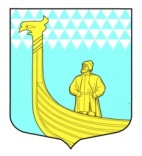 СОВЕТ  ДЕПУТАТОВМУНИЦИПАЛЬНОГО ОБРАЗОВАНИЯВЫНДИНООСТРОВСКОЕ  СЕЛЬСКОЕ ПОСЕЛЕНИЕВОЛХОВСКОГО МУНИЦИПАЛЬНОГО РАЙОНАЛЕНИНГРАДСКОЙ ОБЛАСТИВторого созыва Р Е Ш Е Н И Еот    «29»    июля    2013   №__33__Об определении  уполномоченного органа  поселения по осуществлению на части территории поселения отдельных функций администрации поселения         В соответствии с Федеральным законом от 06.10.2003 № 131-ФЗ "Об общих принципах организации местного самоуправления в Российской Федерации", областным законом от 14.12.2012  № 95-оз «О содействии развитию на части территорий муниципальных образований Ленинградской области иных форм местного самоуправления», решением совета депутатов МО Вындиноостровское сельское поселение Волховского муниципального района Ленинградской области от 10.04.2013 №20 «Об утверждении Положения об организации деятельности на территории поселения Общественных советов и старост населенных пунктов » совет депутатов муниципального образования Вындиноостровское сельское поселение решил:         1. Определить уполномоченным органом поселения по осуществлению на части территории поселения отдельных функций администрации поселения администрацию МО Вындиноостровское сельское поселение Волховского муниципального района  муниципального района Ленинградской области.       2.  Решение подлежит опубликованию в средствах массовой информации-газете «Провинция».Глава муниципального образования                                              А.Сенюшкин